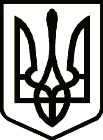 УкраїнаЧЕРНІГІВСЬКА РАЙОННА ДЕРЖАВНА АДМІНІСТРАЦІЯЧЕРНІГІВСЬКОЇ  ОБЛАСТІРОЗПОРЯДЖЕННЯПро надання дозволу на розробкупроекту землеустрою щодо відведенняу власність земельної ділянки для  веденнясадівництваРозглянувши заяву громадянина ……………. про надання дозволу на розробку проекту землеустрою щодо відведення у власність земельної ділянки орієнтовною площею 0,12 га пасовищ для ведення садівництва на території Пакульської сільської ради, керуючись статтями 17, 35, 116, 118, 120, 121 та пунктом 12 розділу Х Перехідних положеньЗемельного кодексу України:1. Надати громадянину ……………. дозвіл на  розробку проекту землеустрою щодо відведення у власність земельної ділянки орієнтовною площею 0,12 га пасовищ, що розташована за адресою: с. Пакуль, вул. ……………., … для ведення садівництва на території Пакульської сільської ради Чернігівського району Чернігівської області.2. Проект землеустрою щодо відведення у власність земельної ділянки підлягає розгляду районною державною адміністрацією.3. Контроль за виконанням розпорядження покласти на першого заступника  голови райдержадміністрації Ганжу М.М.Голова районноїдержавної адміністрації	                                                   	  М.В. Кудрик06 серпня2012 рокум. Чернігів			№489